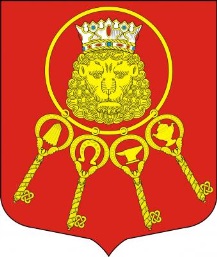 ИЗБИРАТЕЛЬНАЯ КОМИССИЯ ВНУТРИГОРОДСКОГО МУНИЦИПАЛЬНОГО ОБРАЗОВАНИЯСАНКТ-ПЕТЕРБУРГА МУНИЦИПАЛЬНЫЙ ОКРУГ ВЛАДИМИРСКИЙ ОКРУГСанкт-Петербург									   «31» октября 2017 годаРЕШЕНИЕ №1-4Об избрании секретаря избирательной комиссии внутригородского муниципального образования Санкт-Петербурга муниципальный округ Владимирский округПо итогам голосования, руководствуясь протоколом счетной комиссии №7 от 31.10.2017, избирательная комиссия внутригородского муниципального образования Санкт-Петербурга муниципальный округ Владимирский округ решила:Считать избранным Барковского Алесандра Сергеевича секретарем избирательной комиссии внутригородского муниципального образования Санкт-Петербурга муниципальный округ Владимирский округ.Председатель ИКМО Владимирский округ						О.В. ШашкинаСекретарь ИКМО Владимирский округ		 				 А.С. Барковский